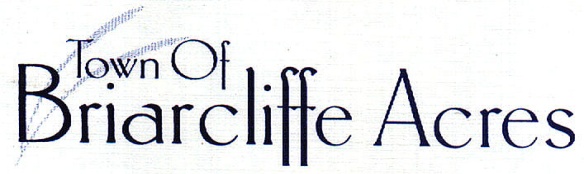 State of South Carolina		)				Resolution # 2018-02County of Horry			)				Town of Briarcliffe Acres		)Implementation of an "All-Way Stop" at the intersection of Beach Drive and Cabana Road to include painted cross walks on all four sidesWHEREAS, this intersection is well traveled by pedestrian, bicycle, golf cart, and regular motor vehicle traffic; andWHEREAS, this intersection currently has "stop" signs on Beach Drive only; andWHEREAS,  the existing configuration gives right-of-way to traffic leaving the private driveway of the cabana over the vehicle traffic on the public street Beach Drive; this is inconsistent with the normal configuration of a public street having the right of way over a private driveway; andWHEREAS, the intersection has one of the highest levels of pedestrian activity including children and senior citizens within the residential area of Briarcliffe Acres; andWHEREAS, the Town has an inordinate number of out- of- town visitors, especially in the summer, who will be unfamiliar with the high level of pedestrian activity at this intersection; andWHEREAS, Beach Drive is the through public street for vehicle traffic; however, much of the pedestrian and bicycle traffic is crossing Beach Drive at this particular intersection.  An All-Way Stop will provide greater safety to pedestrians, bicyclists, and slow moving golf carts; andNOW THEREFORE, be it resolved by the Town of Briarcliffe Acres, in Council duly assembled and by the authority of the same, that the Mayor is authorized to initiate measures for the conversion of this intersection to an All-Way Stop with the necessary signage.  Furthermore, four crosswalks with four stop bars will be installed to South Carolina Department of Transportation (SC DOT) standards (thermoplastic paint -  heated method).							    Mayor:  /s/ Huston Huffman__________121 North Gate Road  Myrtle Beach, South Carolina  29572  Council:/s/ Brian Palliser_____________Council: /s/ David Buonviri___________Council: /s/ Jim Leach_______________Attest:Council: /s/ John Wylie______________Clerk:  /s/ Jennifer B. Newbold